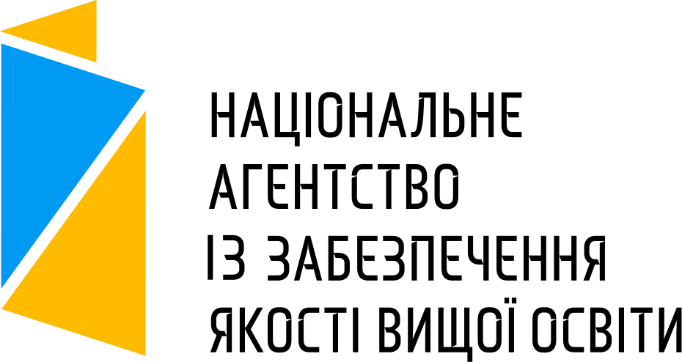 ПРОГРАМАроботи експертної групи під час проведення акредитаційної експертизи освітньо-професійної програми підготовки здобувачів вищої освіти за спеціальністю 221 “Стоматологія” галузі знань 22 “Охорона здоров’я” другого (магістерського) рівня вищої освіти у Харківському національному медичному університеті із використанням технічних засобів відео зв’язкуу період з 22.02.2021-24.02.2021 рр.Призначення та статус цієї програмиЦя програма є документом, що фіксує спільний погоджений план роботи експертної групи у закладі вищої освіти (далі – ЗВО) під час проведення акредитаційної експертизи освітньої програми, а також умови її роботи. Дотримання цієї програми є обов’язковим як для ЗВО, так і для експертної групи. Будь-які подальші зміни цієї програми можливі лише за згодою як експертної групи, так і ЗВО.Узгоджена програма виїзду фіксується в інформаційній системі Національного агентства із забезпечення якості вищої освіти і є частиною матеріалів акредитаційної справи.Загальні умови роботи експертної групиЗВО на час виїзду експертної групи забезпечує онлайн-зустрічі із учасниками фокус-груп згідно розкладу для роботи за допомогою програми ZOOM.Внутрішні зустрічі експертної групи є закритими; крім випадків, коли це погоджено експертною групою, на ній не можуть бути присутні працівники ЗВО та інші особи.ЗВО забезпечує онлайн-присутність осіб, визначених у програмі роботи для кожної зустрічі, у погоджений час.Зустрічі, включені до розкладу роботи, є закритими. На них не можуть бути присутніми особи, що не запрошені на неї відповідно до розкладу.У розкладі роботи передбачається резервна зустріч, на яку експертна група може запросити будь-яких осіб, якщо проведення такої зустрічі зумовлене необхідністю проведення акредитаційної експертизи. Експертна група повідомляє про це ЗВО у розумні строки; ЗВО має вжити розумних заходів, аби забезпечити участь відповідної особи у резервній зустрічі.У розкладу роботи передбачено відкриту зустріч. ЗВО зобов’язаний завчасно повідомити усіх учасників освітнього процесу за відповідною освітньою програмою про дату, часу і місце проведення такої зустрічі.ЗВО надає документи та іншу інформацію, необхідну для проведення акредитаційної експертизи, на запит експертної групи.Контактною особою від ЗВО з усіх питань, пов’язаних з акредитацію освітньою програми, є гарант освітньої програми, вказаний у відомостях про самооцінювання.Акредитаційна експертиза проводиться у вигляді відеоконференції за допомогою програми ZOOM. Усі відеозустрічі записуються керівником експертної групи та після закінчення експертизи передаються до секретаріату Національного агентства.Розклад роботи експертної групиЧасЗустріч або інші активностіУчасникиДень 1 – (22.02.2021)Підключитись до конференції Zoom:https://zoom.us/s/92007749733?pwd=cXdhMDgwMERENFVVS21hUWtJRThUQT09Ідентифікатор конференції: 920 0774 9733Пароль: 2021День 1 – (22.02.2021)Підключитись до конференції Zoom:https://zoom.us/s/92007749733?pwd=cXdhMDgwMERENFVVS21hUWtJRThUQT09Ідентифікатор конференції: 920 0774 9733Пароль: 2021День 1 – (22.02.2021)Підключитись до конференції Zoom:https://zoom.us/s/92007749733?pwd=cXdhMDgwMERENFVVS21hUWtJRThUQT09Ідентифікатор конференції: 920 0774 9733Пароль: 202108:50–09:00Налаштування відео зв’язкуЧлени експертної групи:Гаджула Наталія Григорівна, Дмитришин Тетяна Миколаївна, Басіста Анастасія Степанівна,гарант ОПП – Янішен Ігор Володимирович.09:00–09:30Організаційна зустріч з гарантом ОП (відеоконференція)Члени експертної групи:Гаджула Наталія Григорівна, Дмитришин Тетяна Миколаївна, Басіста Анастасія Степанівна,гарант ОПП – Янішен Ігор Володимирович.10:00–10:40Зустріч 1 з керівником і менеджментом ЗВО (відеоконференція)Члени експертної групи:Гаджула Наталія Григорівна, Дмитришин Тетяна Миколаївна, Басіста Анастасія Степанівна.Капустник Валерій Андрійович – д.мед.н., проф., ректор ХНМУ.Янішен Ігор Володимирович – д.мед.н., проф., гарант ОПП.Лісовий Володимир Миколайович – д.мед.н., член-кореспондент НАМН України, голова Вченої ради.Марковський Володимир Дмитрович – д.мед.н., проф., проректор з науково-педагогічної роботи.М’ясоєдов Валерій Васильович – д.мед.н., проф., проректор з наукової роботи.Резуненко Юрій Костянтинович – д.мед.н., проф., проректор з педагогічної (лікувальної) роботи.Лещина	Ірина	Володимирівна	–	в.о.	проректора	з	науково- педагогічної роботи.Ніконов	Віктор	Володимирович	–	к.мед.н.,	доц.,	декан стоматологічного факультету.10:40-10:55Підведення підсумків зустрічі 1.Члени експертної групи:Гаджула Наталія Григорівна, Дмитришин Тетяна Миколаївна,Басіста Анастасія Степанівна.11:00-11:10Підготовка до зустрічі 2Члени експертної групи: Гаджула Наталія Григорівна,Дмитришин Тетяна Миколаївна, Басіста Анастасія Степанівна.11:10–11:50Зустріч 2 з академічним персоналом (відеоконференція)Члени експертної групи:Гаджула Наталія Григорівна, Дмитришин Тетяна Миколаївна, Басіста Анастасія Степанівна.Рябоконь Євген Миколайович – д.мед.н., проф., завідувач кафедри терапевтичної стоматології.Григоров Сергій Миколайович – д.мед.н., проф., завідувач кафедри хірургічної стоматології та щелепно-лицевої хірургії.Назарян Розана Степанівна – д.мед.н., проф., завідувач кафедри стоматології дитячого віку та імплантології.Корнейко Ірина Василівна – к.мед.н., доц., завідувач кафедри іноземних мов.Товажнянська Олена Леонідівна – д.мед.н., проф., завідувач кафедри неврології №2.Рекова Ліляна Петрівна – к.мед.н., доц. кафедри хірургічної стоматології та щелепно-лицевої хірургії.Григорук Вікторія Володимирівна – к.мед.н., доц. кафедри екстренної та невідкладної медичної допомоги, ортопедії та травматології.Ярославська Юлія Юріївна - к.мед.н., доц. кафедри стоматології дитячого віку та імплантології.Чухно Інна Анатоліївна – к. н. з держ.упр., доц. кафедри громадського здоров'я та управління охороною здоров'я.Калініченко Ольга Василівна – к.філол.н., доц. кафедри української мови, основ психології та педагогіки.Федотова Олена Леонідівна – ас. кафедри ортопедичної стоматології.12:00–12:15Підведення підсумків зустрічі 2.Члени експертної групи: Гаджула Наталія Григорівна,Дмитришин Тетяна Миколаївна,Басіста Анастасія Степанівна.12.20-12.30Підготовка до зустрічі 3Члени експертної групи: Гаджула Наталія Григорівна,Дмитришин Тетяна Миколаївна, Басіста Анастасія Степанівна.12:30–13:10Зустріч 3 зі здобувачами вищої освіти (відеоконференція)Члени експертної групи:Гаджула Наталія Григорівна, Дмитришин Тетяна Миколаївна, Басіста Анастасія Степанівна.Катков Владислав В’ячеславович – здобувач 1 курсу 6-ї групиЛеонтьєв Владислав Романович – здобувач 1 курсу 4-ї групиЯковлева Катерина Ігорівна – здобувач 2 курсу 2-ї групиРазінкова Ніка Романівна – здобувач 3 курсу 4-ї групиЛе Лан Ньі – здобувач 3 курсу 6-ї групиБєлова Юлія Максимівна – здобувач 4 курсу 1-ї групиТимохіна Дарина Сергіївна – здобувач 4 курсу 2-ї групиМаркевич Юлія Андріївна – здобувач 5 курсу 1-ї групиФікрі Нада – здобувач 5 курсу 10-ї групиЕль Муссаві Алі – здобувач 5 курсу 5-ї групи13:15–13:30Підведення підсумків зустрічі 3Члени експертної групи: Гаджула Наталія Григорівна,Дмитришин Тетяна Миколаївна, Басіста Анастасія Степанівна.13:30–14:20Обідня перерва14:20–14:30Підготовка до зустрічі 4Члени експертної групи: Гаджула Наталія Григорівна, Дмитришин Тетяна Миколаївна,Басіста Анастасія Степанівна.14.30-15.10Зустріч 4 з представниками органів студентського самоврядування (відеоконференція)Члени експертної групи:Гаджула Наталія Григорівна, Дмитришин Тетяна Миколаївна, Басіста Анастасія Степанівна.1.   Шапаренко	Олександр	Володимирович	–	голова	профкому студентів.Штереб Олександр Ілліч – голова студентського самоврядування.Плєхова Олеся Олександрівна – голова наукового товариства.Ярославський Єгор Олександрович – староста 4 курсу.Бугаєв Владислав Юрійович – староста 5 курсу.Краснова Наталя Максимівна – староста 3 курсу.Прохорович Ярослав Олегович – староста 1 курсу.Гребеник Василь Валерійович – староста 2 курсу.Тимохіна Дарина Сергіївна – голова навчального сектору, 2 курс.Медікондурі	Відавіас	–	член	студентського	самоврядування(факультет англомовної підготовки).15.10-15.25Підведення підсумків зустрічі 4.Члени експертної групи: Гаджула Наталія Григорівна, Дмитришин Тетяна Миколаївна,Басіста Анастасія Степанівна.15.50-16.00Підготовка до зустрічі 5Члени експертної групи: Гаджула Наталія Григорівна,Дмитришин Тетяна Миколаївна, Басіста Анастасія Степанівна.16:00–16:40Зустріч 5 із стейкхолдерами (відеоконференція)Члени експертної групи:Гаджула Наталія Григорівна, Дмитришин Тетяна Миколаївна, Басіста Анастасія Степанівна.Бірюкова Марина Михайлівна – директор Університетського стоматологічного центру ХНМУ.Ємченко Віра Ігорівна – заступник головного лікаря КНП «Міська стоматологічна поліклініка №7» ХМР.Любий Віктор Володимирович – головний лікар КНП «Міська стоматологічна поліклініка №4» ХМР.Фоменко Юлія Володимирівна – керівник клініки «Діадент», ФОП.Шелест Євген Леонідович – директор ТОВ «Стоматологія Шелеста».Вакулінська Наталія Юріївна – головний лікар медичного центру стоматології «Андромеда».Кузнєцов Роман Володимирович – директор ТОВ «Сілк-2016».Шепілев Володимир Вікторович – головний лікар КНП «Міськастоматологічна поліклініка №2» ХМР.16:40–16:55Підведення підсумків зустрічі 5.Члени експертної групи: Гаджула Наталія Григорівна, Дмитришин Тетяна Миколаївна,Басіста Анастасія Степанівна.17.00-17.10Підготовка	до	відкритої зустрічіЧлени експертної групи: Гаджула Наталія Григорівна, Дмитришин Тетяна Миколаївна,Басіста Анастасія Степанівна.17.10-18.00Відкрита зустріч(відеоконференція)Підключитись до конференції Zoom: https://zoom.us/j/94645377117?pwd=TzhhRVNEcXZXQkUxQk5hZ0Fma0gzUT09Ідентифікатор конференції: 946 4537 7117 Пароль: 2021 Члени експертної групи:Гаджула Наталія Григорівна, Дмитришин Тетяна Миколаївна, Басіста Анастасія Степанівна.Усі	охочі	учасники	освітнього	процесу	(крім	гаранта	та представників адміністрації).18:00–19:00Підведення підсумків1-го дня роботи ЕГЧлени експертної групи: Гаджула Наталія Григорівна,Дмитришин Тетяна Миколаївна, Басіста Анастасія Степанівна.День 2 – (23.02.2021)Підключитись до конференції Zoom:https://zoom.us/j/95865871454?pwd=OXdGVE9XMVdKcG1OVzFySkpLWjk4UT09Ідентифікатор конференції: 958 6587 1454Пароль: 2021День 2 – (23.02.2021)Підключитись до конференції Zoom:https://zoom.us/j/95865871454?pwd=OXdGVE9XMVdKcG1OVzFySkpLWjk4UT09Ідентифікатор конференції: 958 6587 1454Пароль: 2021День 2 – (23.02.2021)Підключитись до конференції Zoom:https://zoom.us/j/95865871454?pwd=OXdGVE9XMVdKcG1OVzFySkpLWjk4UT09Ідентифікатор конференції: 958 6587 1454Пароль: 202108:50–09:00Налаштування відео зв’язкуЧлени експертної групи:Гаджула Наталія Григорівна, Дмитришин Тетяна Миколаївна, Басіста Анастасія Степанівна,гарант ОПП Янішен Ігор Володимирович.09:00–09:40Огляд матеріально- технічної бази, що використовується під час реалізації ОП (бібліотека, навчальні приміщення, тощо) у форматі 3д-тур, фотозвіт (відеоконференція)Члени експертної групи:Гаджула Наталія Григорівна, Дмитришин Тетяна Миколаївна, Басіста Анастасія Степанівна,Янішен Ігор Володимирович – гарант ОПП.Завгородній	Ігор	Володимирович	–	д.мед.н.,	проф., директор Навчально-наукового інституту якості освіти ХНМУ.Залевський Борис Антонович – проректор з адміністративно- господарчої роботи.Толстікова Олена Миколаївна – заступник ректора з економічних питань.Киричок Ірина Василівна – директор наукової бібліотеки.Бірюкова	Марина	Михайлівна	–	директор	Університетського стоматологічного центру ХНМУ.Григоров Сергій Миколайович – д.мед.н., проф., завідувач кафедри хірургічної стоматології та щелепно-лицевої хірургії.Назарян Розана Степанівна – д.мед.н., проф., завідувач кафедри стоматології дитячого віку та імплантології.Вовк Олег Юрійович - д.мед.н., проф., завідувач кафедри анатомії людини.Погоріла Алла Володимирівна – завуч кафедри ортопедичної стоматології.09.40-09.55Підведення	підсумків	огляду матеріально-технічної базиЧлени експертної групи: Гаджула Наталія Григорівна,Дмитришин Тетяна Миколаївна, Басіста Анастасія Степанівна.10.20-10.30Підготовка до зустрічі 6Члени експертної групи: Гаджула Наталія Григорівна, Дмитришин Тетяна Миколаївна, Басіста Анастасія Степанівна.10.30-11.10Зустріч 6 із допоміжними (сервісними) структурними підрозділами (відеоконференція)Члени експертної групи:Гаджула Наталія Григорівна, Дмитришин Тетяна Миколаївна, Басіста Анастасія Степанівна.Летік Іван Васильович – к.мед.н., проф., проректор з виховної роботи.Завгородній	Ігор	Володимирович	–	д.мед.н.,	проф., директор Навчально-наукового інституту якості освіти ХНМУ.Прудіус Віра Миколаївна – начальник навчально-методичного відділу.Сінайко Вадим Михайлович – декан факультету ННІ ХНМУ з підготовки іноземних громадян.Стрюкова	Аліса	Михайлівна	–	керівник	відділу	виробничої практики.Чухно Інна Анатоліївна – к. н. з держ.упр., доц., заступникдиректора ННІ ЯО ХНМУ.Стащак Анжела Юріївна – начальник відділу міжнародних зв’язків.Омельчук Олена Григорівна – начальник юридичного відділу.Олентьєв Роман Володимирович – начальник відділу кадрів.Головачова Вікторія Олександрівна – відповідальний секретар приймальної комісії.В’юн Валерій Васильович – д.мед.н., проф., директор ННІ ПОХНМУ.11.30-11.45Підведення підсумків зустрічі 6Члени експертної групи: Гаджула Наталія Григорівна, Дмитришин Тетяна Миколаївна,Басіста Анастасія Степанівна.11.45-13.00Робота з документамиЧлени експертної групи: Гаджула Наталія Григорівна, Дмитришин Тетяна Миколаївна,Басіста Анастасія Степанівна.13.00-14.00Обідня перерва14:00–14:10Підготовка	до	резервної зустрічіЧлени експертної групи: Гаджула Наталія Григорівна, Дмитришин Тетяна Миколаївна,Басіста Анастасія Степанівна.14.10-15.10Резервна зустріч(відеоконференція)Члени експертної групи:Гаджула Наталія Григорівна, Дмитришин Тетяна Миколаївна, Басіста Анастасія Степанівна.Особи, які додатково запрошені на резервну зустріч.15.10-15.25Підведення підсумків резервної зустрічі.Члени експертної групи: Гаджула Наталія Григорівна, Дмитришин Тетяна Миколаївна,Басіста Анастасія Степанівна.15.50-16.00Підготовка	до	фінальної зустрічіЧлени експертної групи: Гаджула Наталія Григорівна,Дмитришин Тетяна Миколаївна, Басіста Анастасія Степанівна.16.00-16.40Фінальна зустріч(відеоконференція)Члени експертної групи:Гаджула Наталія Григорівна, Дмитришин Тетяна Миколаївна, Басіста Анастасія Степанівна.Капустник Валерій Андрійович – д.мед.н., проф., ректор ХНМУ.Янішен Ігор Володимирович – д.мед.н., проф., гарант ОПП.Марковський Володимир Дмитрович – д.мед.н., проф., проректор з науково-педагогічної роботи.Лещина	Ірина	Володимирівна	–	в.о.	проректора	з	науково- педагогічної роботи.16.40-18.00Підведення підсумків2-го дня роботи ЕГЧлени експертної групи: Гаджула Наталія Григорівна, Дмитришин Тетяна Миколаївна,Басіста Анастасія Степанівна.День 3 – (24.02.2021)День 3 – (24.02.2021)День 3 – (24.02.2021)«День суджень»: аналіз тависновки, визначення ступенюЧлени експертної групи:09:00–відповідності критеріям,Гаджула Наталія Григорівна,18:00обговорення результатівДмитришин Тетяна Миколаївна,акредитаційної експертизи –Басіста Анастасія Степанівна.внутрішня зустріч ЕГ